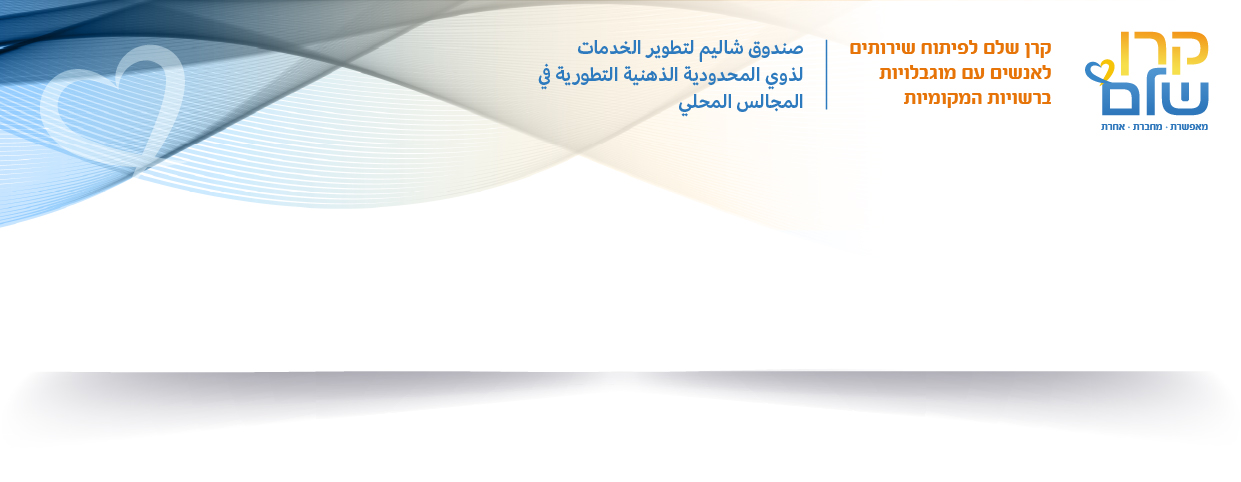 טופס הגשת בקשה למענק קשת לקבוצות הדרכה וקבוצות טיפוליות לבני משפחה המטפלים באנשים עם מוגבלות שכלית, פיזית, חושית, והנמכה קוגניטיבית ברשויות המקומיות.‏‏‏‏תאריך עדכון : 07.05.24מנהלת תחום:  תמנע גבאי מרקביץ | timna@kshalem.org.il
מנהלנית תחום: אפרת מידני   efrat@kshalem.org.il							יש למלא את הטופס באמצעות המחשב בלבד. טפסים שימולאו בכתב יד לא יתקבלו!יש לשלוח את טופס הבקשה באמצעות דוא"ל, בפורמט קובץ word  + טופס חתימות סרוקלהנחיות הגשת המענק באתר הקרן>>תיאור הפעילות: א.  רציונל ומטרות:  ב.  קהל היעד :  ג. מספר קבוצות ומס' משתתפים :      מתוכם מס' בני משפחה לאנשים עם מש"ה:   ד.  שותפים:  ה.  מפגשים פרונטליים, היברידים, או מקוונים:  ו. מיקום:טבלת משתתפים, מועדים, תכנים, מנחה.ים ומתודות. על הטבלה להיות מלאה ומפורטת !!       במידה ויתקיימו מס' קבוצות בנושאים שונים ולקהלי יעד שונים, יש להעביר טבלה מלאה לכל קבוצה.       דוגמא לטבלה:דוגמא נוספת:תקציב: יש למלא בפירוט וביסודיות את שתי הטבלאות הבאותשימו לב כי הסכום הסופי בשתיהן צריך להיות זהה. בקשות שלא ימולאו כראוי לא יידונו !טבלת עלויות מפורטת- דוגמא לטבלה:פרוט הגורמים המממנים והשותפים:
שימו לב-הסכום שיאושר על ידי הקרן יהיה אחוז ההשתתפות של הקרן מהעלות הכוללת של התוכנית כפי שהגישה הרשות לוועדה. והיה והעלות תפחת, השתתפות הקרן תפחת בהתאם. והיה והעלות תגדל, השתתפות הקרן לא תשתנה.חתימת מנהל/ת האגף לשירותים חברתיים :   שם :             תאריך:               חתימה וחותמת:  _______________                          המלצה וחתימת המפקח/ת המחוזי/ת, מינהל מוגבלויות, משרד הרווחה והביטחון החברתי :המלצה: ________________________________________________________________________________     
שם :             תאריך:               חתימה וחותמת:  _______________      שם הרשות/אשכולתאריך הגשת הבקשההאם קיים מרכז למשפחה                         גודל המרכז למשפחהקטן/ בינוני/ גדולאיש.ת קשר ברשות/ אשכול ותפקידמס' תושבים טלפון ניידאשכול סוציואקונומידוא"לקהל היעדקהל היעדהורים למתבגרות ומתבגרים עם מש"ה ומוגבלות פיזית, גילאי 14-10הורים למתבגרות ומתבגרים עם מש"ה ומוגבלות פיזית, גילאי 14-10מס' משתתפים1515תאריךתכניםמרצה/ מנחה הסמכתו וניסיונומתודהמס' שעותהערותיש לפרט תאריך משוערלדוגמא- ליווי להורים לילדים עם מוגבלות בצמתי קבלת החלטות ומעברים שולמית סגל, עו"ס קלינית, מנחת קבוצותהרצאה, סרטונים וסדנא פעילה63 מפגשים של 2 ש"איש לפרט דוגמא- הדרכת הורים בנושא זוגיות, מיניות (מותאמת גיל) אורי זוהר, פסיכוטרפיסטהרצאה, סרטונים, משחק תפקידים63 מפגשים של 2 ש"איש לפרט דוגמא- מי מטפל במטפל?שרון אבגי, פסיכולוג ומנחה הוריםשיח עמיתים, סדנא63 מפגשים של 2 ש"א יש לפרט דוגמא- מספרים את הסיפור מחדש- סיפורים אישים של בני משפחהשרון אבגי, פסיכולוג ומנחה הוריםסדנא42 מפגשים של 2 ש"אסה"כ שעות אקדמיות2011 מפגשיםקהל היעדקהל היעדאבות לבוגרים עם מוגבלות פיזית, גילאי 21+אבות לבוגרים עם מוגבלות פיזית, גילאי 21+מס' משתתפים1515תאריךתכניםמרצה/ מנחה מתודהמס' שעותהערותיש לפרט תאריך משוערלדוגמא- תהליך האבל ואובדן על הילד שלא יהיה לי דויד מור, עו"ס קליני, מנחה קבוצות גבריםפעילות שטח ושיחה63 מפגשים של 2 ש"איש לפרט לדוגמא- התמודדות עם אתגרי היומיומייםדויד מורהרצאה, סרטונים, משחק תפקידים63 מפגשים של 2 ש"איש לפרט לדוגמא-השפעה על הזוגיותדויד מורשיח עמיתים, סדנא63 מפגשים של 2 ש"איש לפרט לדוגמא-התמודדות והשפעה על האחאיםדויד מורסדנא42 מפגשים של ש"אסה"כ שעות אקדמיות2011 מפגשיםסעיף תקציביעלות בש"ח כולל מע"מהערותלדוגמא- מפגשים בנושא ליווי להורים לילדים עם מוגבלות בצמתים של קבלת החלטות ומעברים3,000שם המרצה והתמחותודוגמא- מפגשים בהדרכת הורים ואנשים עם מוגבלות בנושא של זוגיות, מיניות (מותאמת גיל) והרצון להקים משפחה3,000שם מנחה הסדנא והתמחותודוגמא- סדנא בנושא מי מטפל במטפל?3,300שם המרצה והתמחותו לדוגמא- כיבוד 2,200200 ₪ למפגשלדוגמא- חומרים מתכלים1,500דפים, צבעים, חומרי יצירהסה"כ כולל מע"מ13,000שם הגורםסכוםאחוז ההשתתפותלדוגמא- מח' לשירותים חברתיים1,500יש לציין אחוז השתתפות מסך העלות הכוללת של הבקשהלדוגמא- גבית דמי רצינות מהמשתתפים1,500יש לציין אחוז השתתפות מסך העלות הכוללת של הבקשהלדוגמא- בקשה מקרן שלם10,00080%סה"כ כולל מע"מ13,000100%